Przedmiot sprawy: Odbieranie i wydawanie rzeczy znalezionych oraz prowadzenie spraw z tym związanych na podstawie ustawy z dnia 20 lutego 2015 r. o rzeczach znalezionych (Dz. U. z 2015 r., poz. 397 ze zm.) oraz ustawy z dnia 23 kwietnia 1964 r. Kodeks cywilny (Dz. U. z 2018 r., poz. 1025 t.j. ze zm.) Miejsce załatwienia sprawy:Wydział Gospodarczy (pok. nr 115 lub 111, I piętro)tel.  (32) 381-37-58, lubtel.  (32) 381-37-61e-mail: obsluga@tarnogorski.pl  lubgospodarczy@tarnogorski.pl Godziny przyjęć klientów: Poniedziałek, Środa, Czwartek: 7.00-15.00Wtorek: 8.00-17.00Piątek: 7.00-14.00Wymagane dokumenty:W zależności od rodzaju sprawy:- Zawiadomienie o znalezieniu rzeczy,- Poświadczenie przyjęcia zawiadomienia o znalezieniu rzeczy / przyjęcia rzeczy,- Protokół odebrania zawiadomienia o znalezieniu rzeczy / przyjęcia rzeczy,- Odmowa przyjęcia rzeczy,- Wniosek o wydanie rzeczy znalezionej,- Protokół wydania rzeczy znalezionych,- Zaświadczenie stwierdzające upływ terminów przechowania rzeczy oraz zawierające informację o wydaniu rzeczy,- Dokument tożsamości, którego okazanie jest podstawą wydania osobie uprawnionej rzeczy znalezionej,- Wszelkie dokumenty potwierdzające własność danej rzeczy, jeżeli właściciel rzeczy jest w ich posiadaniu.Opłaty:Rzecz zostanie wydana osobie uprawnionej do jej odbioru po uiszczeniu przez nią kosztów przechowywania oraz utrzymania rzeczy w należytym stanie, a także kosztów poszukiwania osoby uprawnionej, jeżeli takowe koszty zostały poniesione.Termin załatwienia sprawy:Bez zbędnej zwłoki.Sposób przekazywania informacji o załatwieniu sprawy:Pisemnie lub w niektórych sprawach telefonicznie.Inne informacje dla klientów:Wykaz rzeczy znalezionych jest wywieszany na tablicy informacyjnej Starostwa Powiatowego w Tarnowskich Górach przy ul. Karłuszowiec 5 oraz publikowany na stronie internetowej pod adresem:https://www.bip.tarnogorski.pl/?catid=548&parcat=3&t=menuTryb odwoławczy:Nie przysługuje.Informacja Dodatkowa:Zgodnie z art. 13 ust. 1 i ust. 2 rozporządzenia Parlamentu Europejskiego i Rady (UE) 2016/679 
z dnia 27 kwietnia 2016 roku w sprawie ochrony osób fizycznych w związku z przetwarzaniem danych osobowych i w sprawie swobodnego przepływu takich danych oraz uchylenia dyrektywy 95/46/WE (ogólne rozporządzenie 
o ochronie danych) informuję, iż:administratorem pani/pana danych osobowych w Starostwie Powiatowym w Tarnowskich Górach 
z siedzibą w Tarnowskich Górach przy ul. Karłuszowiec 5 jest Starosta Tarnogórski 
(email: starosta@tarnogorski.pl, nr telefonu: (32) 381-37-11),w Starostwie Powiatowym w Tarnowskich Górach został powołany inspektor ochrony danych 
(email: iodo@tarnogorski.pl), pani/pana dane osobowe przetwarzane będą w celu przyjęcia wniosku przeznaczonego do załatwienia 
w Starostwie Powiatowym, na podstawie art. 6 ust 1 pkt b cytowanego wyżej rozporządzenia Parlamentu Europejskiego i Rady (UE),odbiorcą pani/pana danych osobowych będą instytucje oraz podmioty uprawnione do uzyskania danych osobowych na podstawie przepisów prawa, uczestniczące w sprawie wymienionej w pkt 3,pani/pana dane osobowe nie będą przekazywane do państwa trzeciego/organizacji międzynarodowej,pani/pana dane osobowe będą przechowywane przez okres niezbędny do realizacji sprawy, a po jej zakończeniu przez okres wynikający z rozporządzenia Prezesa Rady Ministrów z dnia 18 stycznia 2011 r. 
w sprawie instrukcji kancelaryjnej, jednolitych rzeczowych wykazów akt oraz instrukcji w sprawie organizacji 
i zakresu działania archiwów zakładowych (Dz. U. 2011.14.67 z dnia 20 stycznia 2011 roku),posiada pani/pan prawo dostępu do treści swoich danych oraz prawo ich sprostowania, usunięcia, ograniczenia przetwarzania, prawo do przenoszenia danych, prawo wniesienia sprzeciwu, prawo do cofnięcia zgody 
w dowolnym momencie bez wpływu na zgodność z prawem przetwarzania (jeżeli przetwarzanie odbywa się 
na podstawie zgody), którego dokonano na podstawie zgody przed jej cofnięciem,ma pani/pan prawo wniesienia skargi do Prezesa Urzędu Ochrony Danych Osobowych, gdy uzna pani/pan, 
iż przetwarzanie danych osobowych pani/pana dotyczących narusza przepisy ogólnego rozporządzenia 
o ochronie danych osobowych z dnia 27 kwietnia 2016 roku,podanie przez panią/pana danych osobowych jest wymogiem ustawowym. Jest pani/pan zobowiązana/y 
do ich podania a konsekwencją niepodania danych osobowych będzie brak możliwości zrealizowania sprawy.pani/pana dane nie będą przetwarzane w sposób zautomatyzowany, w tym również w formie profilowania.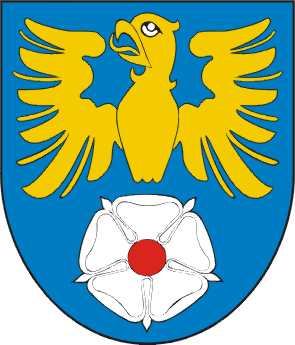 STAROSTWO POWIATOWEW TARNOWSKICH GÓRACH42-600 Tarnowskie Góry ul. Karłuszowiec 5tel. (0-32) 381-37-11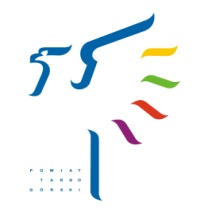 KARTA INFORMACYJNAWydział: GospodarczyKARTA INFORMACYJNAWydział: GospodarczyKARTA INFORMACYJNAWydział: GospodarczySprawa: Prowadzenie Biura Rzeczy ZnalezionychSprawa: Prowadzenie Biura Rzeczy ZnalezionychSprawa: Prowadzenie Biura Rzeczy Znalezionych